Aan de formateur dhr. G. Zalm
p/a Tweede KamerPostbus 200182500 EA Den HaagDatum	: 26 september 2017Kenmerk	: 17GFH103/WO/AB 
Betreft	: Zorg naar aanleiding van discussie over verhoging BTW-tarief groenten en fruitGeachte heer Zalm,Wij reageren op de toenemende geruchten over een voorgenomen verhoging van het lage BTW tarief in het ontwerp regeerakkoord. De brede maatschappelijke coalitie doet een sterk beroep op u om in het licht van onderstaande  argumenten en de gezamenlijke afspraak die is beklonken in het Nationaal Actieplan Groenten en Fruit, evenals het advies uit het WRR rapport geen BTW-verhoging toe te passen op groenten en fruit.Groenten en fruit zijn goed voor de Nederlandse economie en samenleving. Ze leveren belangrijke gezondheidsvoordelen op voor de bevolking. Veel groenten en fruit eten, vermindert de kans op hart- en vaatziekten en bepaalde vormen van kanker en levert daardoor jaarlijks een belangrijke besparing op voor de gezondheidszorg. Ook in de discussie rondom duurzame inzetbaarheid en verduurzaming van ons voedsel spelen groenten en fruit een belangrijke rol.We hebben vernomen dat u binnen het toekomstige regeerakkoord plannen maakt om het lage BTW tarief van 6 procent te verhogen. Dit zal zeker een negatief effect hebben op de voorzichtig ingezette tendens naar een hogere consumptie van groenten en fruit. In 2016 steeg deze voor het eerst sinds jaren met één procent. Daarmee is een einde gekomen aan een jarenlange daling. Begin dit jaar is na lang overleg tussen het ministerie van Economische Zaken een coalitie van bedrijven en organisaties uit de gezondheidszorg, NGO’s en de groente- en fruitsector het Nationaal Actieplan Groenten en Fruit gestart. Doel is met de inzet van alle partijen een gedragsverandering te bereiken die leidt tot een hogere consumptie van groenten en fruit. Het klinkt tegenstrijdig als de overheid enerzijds geld vrijmaakt voor gedragsverandering naar een hogere consumptie van groenten en fruit en tegelijkertijd een prijsverhoging op deze producten wil doorvoeren.
Ook het WRR-rapport is duidelijk: Nederland moet minder vlees en zuivel produceren. Er moet veel meer aandacht komen voor duurzaamheid bij voedselproductie. De overheid moet ingrijpen om de consumptie van zout, suiker en vet te verminderen. Groenten en fruit duurder maken door middel van hogere BTW passen niet in dit rijtje. De coalitie heeft eerder gepleit voor een 0-tarief voor groenten en fruit.Ingrid Steenhuis, hoogleraar preventie aan de Vrije Universiteit: “Het duurder maken van groenten en fruit is een verkeerd signaal. Een gezonde leefstijl moet gemakkelijk en aantrekkelijk worden gemaakt.”Kinderarts Koen Joosten, verbonden aan Erasmus MC: “Wij willen een gezonde Nederlandse bevolking. Daarbij hoort een eetpatroon met voldoende groenten en fruit. Het is niet logisch om extra te laten betalen voor gezondheid.”Het voorstel zal bovendien ten koste gaan van de werkgelegenheid, zo voorspellen diverse partijen. Marc Jansen, directeur van supermarktkoepel CBL, noemt het 'onbestaanbaar' dat het BTW-tarief op levensmiddelen naar acht procent gaat. Voor consumenten betekent dat volgens hem dat de kosten voor eerste levensbehoeften, waaronder voeding, met €1 mrd omhoog gaan.Gert Mulder, directeur GroentenFruit Huis stelt dat BTW-verhoging van groenten en fruit een grote stap achteruit is in de inspanningen om de consumptie van groenten en fruit te verhogen. “Terwijl een hogere consumptie alleen maar voordelen oplevert voor het kabinet.  Zowel voor de economie, als voor gezondheid en verduurzaming van Nederland. De maatschappelijke nadelen zijn vele malen groter dan de fiscale opbrengst.”
Voorlichtingsorganisaties zoals Voedingscentrum en Milieu Centraal bevestigen dat een hogere groente-en fruitconsumptie past in een gezonde en duurzame leefstijl. Onderstaande brede maatschappelijke coalitie doet een sterk beroep op u om in het licht van bovenstaande argumenten en de gezamenlijke afspraak die is beklonken in het Nationaal Actieplan Groenten en Fruit, evenals het advies uit het WRR rapport geen BTW-verhoging toe te passen op groenten en fruit.Met vriendelijke groet,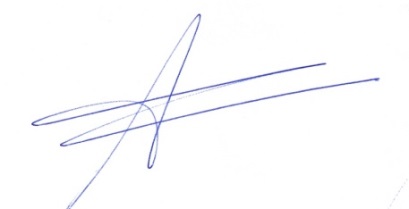 Gert MulderNamens,T. Plochg - NPHF Federatie voor GezondheidK. Joosten – Erasmus MC en Voorzitter Platform Gezonde Voeding 0-4 jarigenM. Jansen – Centraal Bureau LevensmiddelenhandelH. Peppelenbos – HAS HogeschoolE. Feskens – Wageningen URG. van Hooijdonk a.i. – Natuur en MilieuJ. Seidell – Vrije Universiteit AmsterdamI. Steenhuis – Vrije Universiteit Amsterdam